The Churches of
St Bartholomew and St Chad
Thurstaston and Irby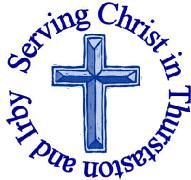 10th November – Remembrance SundayWelcome to Church today.  We hope that you enjoy the service and gain a sense of God’s presence with us.Services Today – Remembrance Sunday				No Services at St Chads Services next week Wednesday 13th November  10.15 am 	Holy Communion 				St Chad’sSunday 17th November – 2nd before Advent8.00 am	Holy Communion				St Bartholomew’s9.30 am 	Morning Worship 	 			St Chad’s11.15 am 	Holy Communion 				St Bartholomew’sNotices and Announcements  Sidespeople: One of the St Chad’s Team of Sidespeople will be helping in Junior Church from September so we need a new sidesperson. Anyone interested in helping in this way (approximately once a month) should speak to Revd Jane – you need to be fit enough to put chairs out and able to arrive about 9.00amDawpool Open Afternoons: Parents who would like their child to join our Foundation 1 (year before reception) or Foundation 2 (reception) class in September 2020 are invited to attend one of our open afternoons in November and December. Please contact the school office to book your appointment on 0151 648 3412. We look forward to meeting you.Wirral Foodbank – The foodbank advent calendar is available in both churches, they are asking for people to collect one item a day throughout November to be distributed in December. If anyone would like to bring even just one or two items from the calendar there will be a box in the church foyer at St Chads and at the back of church at St Bartholomew’s. If you can bring any donations to either church or the office by Tuesday 3rd December I will take to them foodbank. Can you help?  Wirral foodbank are appealing for people who are able to give just two – three hours a week to help them? Volunteers are needed to work in a centre either directly with clients or in the food packing room, alternatively they need people to help sort the donations and make up orders at the warehouse. Van drivers and loaders are always needed too. The centres are open at many different times and different parts of the Wirral, the warehouse is only open Monday – Thursday 10am to 1.30pm, and most warehouse volunteers do just 2 hours. Anyone interested can find out more at www.wirralfoodbank.org.uk or ring them directly on 638 7090. NOTORIOUS: St Chad’s Extension on Thursdays 8.00-9.15pm (9.30pm at the latest!) Everyone Welcome next session 28th November – more details in November Magazine. “The Bible is full of men and women who strayed from the path of good: the rogues, scoundrels and scallywags. But is there something good these bad people can teach us? What can Cain show us about authentic worship? How does King Saul’s daughter help us understand kindness? What can we learn about faithfulness from the mob at Thessalonica?” Advent Service of Hope – Sunday 1st December 5pm. Chester Cathedral are holding a special Advent Service of Hope with readings, music, carols and candles. They will be praying for our country and the world, and for the church and this Diocese waiting for the appointment of a new Bishop of Chester. Bishop Keith, Acting Bishop will be there and they invite you to join them for this service. Can you let Reverend Jane know if you wish to attend by Sunday 24th November. Freezer Space?  Elizabeth Barton is organising the refreshments at the Christmas Bazaar, she is in need of freezer space to store cakes ahead of the event, if you can help can you please contact her on 0151 648 4020 Forum Housing are appealing for items to provide gift bags for their residents at Christmas. Sometimes people donate a whole gift bag, or individual items that they can make into complete gift bags.An ideas shopping list: Gloves/Hats/Scarves/SocksBath/Hand towelsShower Gel/soap/DeodrantsToothpaste/toothbrushesShampoo/conditionerChocolate/sweetsStocking fillersNovelty gifts/mugs/picture frames/writing pensAll items should be unwrapped and brand new and they usually require more items for men. Please bring any filled gift bags or items for donation to either church or the church office by Thursday 28th November and we will then arrange delivery to forum. Elizabeth Barton collects for Forum housing all year round, if you have any Pots, Pans, Household items or blankets to donate please contact her on 0151 648 4020. Wendy Wolstencroft – would like to invite everyone to her Hen Party on Saturday 16th November at Shippons Pub from 8pm. Please rsvp to Wendy, wwolstencroft@msn.com or 07809825915. Church Office: Mrs K Butler, St Chad’s Church, Roslin Road, Irby, CH61 3UHOpen Tuesday, Wednesday, Thursday, 9.30am-12.30pm (term time)Tel 648 8169.  Website: www.thurstaston.org.uk E-Mail: office@thurstaston.org.ukRevd Jane Turner 648 1816 (Day off Tuesday). E-Mail: rector@thurstaston.org.ukGOSPEL READING: Luke 20:27-38 All: Glory to you, O Lord 27 Some of the Sadducees, who say there is no resurrection, came to Jesus with a question. 28 “Teacher,” they said, “Moses wrote for us that if a man’s brother dies and leaves a wife but no children, the man must marry the widow and raise up offspring for his brother. 29 Now there were seven brothers. The first one married a woman and died childless. 30 The second 31 and then the third married her, and in the same way the seven died, leaving no children. 32 Finally, the woman died too. 33 Now then, at the resurrection whose wife will she be, since the seven were married to her?”34 Jesus replied, “The people of this age marry and are given in marriage. 35 But those who are considered worthy of taking part in the age to come and in the resurrection from the dead will neither marry nor be given in marriage, 36 and they can no longer die; for they are like the angels. They are God’s children, since they are children of the resurrection. 37 But in the account of the burning bush, even Moses showed that the dead rise, for he calls the Lord ‘the God of Abraham, and the God of Isaac, and the God of Jacob.’  38 He is not the God of the dead, but of the living, for to him all are alive.”All: Praise to you, O Christ Would you like to receive this notice sheet every week direct to your email in-box? If so, please send an email request to the parish office (office@thurstaston.org.uk)Children are Welcome at our ServicesIn St Chad’s, we have activity bags available and there is also a box of toys and cushions in the foyer, in case you feel your child would be happier playing there.In St Bartholomew’s, there are some colouring sheets and toys at the back of church.Children from age 2½ can attend Junior Church (term time) at St Chad’sChildren are Welcome at our ServicesIn St Chad’s, we have activity bags available and there is also a box of toys and cushions in the foyer, in case you feel your child would be happier playing there.In St Bartholomew’s, there are some colouring sheets and toys at the back of church.Children from age 2½ can attend Junior Church (term time) at St Chad’sCollect God, our refuge and strength,bring near the day when wars shall cease and poverty and pain shall end,that earth may know the peace of heaven through Jesus Christ our Lord.Amen.Post-Communion Prayer God of peace, whose Son Jesus Christ proclaimed the kingdom and restored the broken to wholeness of life:look with compassion on the anguish of the world, and by your healing powermake whole both people and nations;through our Lord and Saviour Jesus Christ.Amen FOR OUR PRAYERS THIS WEEK For the World: Pray for the Armed forces, Pray for honesty and integrity in the run up to the General Election, Also for the ongoing conflict in Syria and Turkey.For the Parish: Please pray for all those organising the Christmas Bazaar, pray that they sell the tables and the event is a success. For the Sick:  Please pray for Dorothy Joyce and for all those who are sick at home or in hospital.From the Diocesan Prayer Cycle: Pray for all whose lives are blighted by war From the Anglican Prayer Cycle: Pray for the Lusitanian Church (Extra-Provincial to the Archbishop of Canterbury) Bishop Jorge Pina Cabral - Bishop of the Lusitanian ChurchFOR OUR PRAYERS THIS WEEK For the World: Pray for the Armed forces, Pray for honesty and integrity in the run up to the General Election, Also for the ongoing conflict in Syria and Turkey.For the Parish: Please pray for all those organising the Christmas Bazaar, pray that they sell the tables and the event is a success. For the Sick:  Please pray for Dorothy Joyce and for all those who are sick at home or in hospital.From the Diocesan Prayer Cycle: Pray for all whose lives are blighted by war From the Anglican Prayer Cycle: Pray for the Lusitanian Church (Extra-Provincial to the Archbishop of Canterbury) Bishop Jorge Pina Cabral - Bishop of the Lusitanian ChurchFOR OUR PRAYERS THIS WEEK For the World: Pray for the Armed forces, Pray for honesty and integrity in the run up to the General Election, Also for the ongoing conflict in Syria and Turkey.For the Parish: Please pray for all those organising the Christmas Bazaar, pray that they sell the tables and the event is a success. For the Sick:  Please pray for Dorothy Joyce and for all those who are sick at home or in hospital.From the Diocesan Prayer Cycle: Pray for all whose lives are blighted by war From the Anglican Prayer Cycle: Pray for the Lusitanian Church (Extra-Provincial to the Archbishop of Canterbury) Bishop Jorge Pina Cabral - Bishop of the Lusitanian Church8:00 amHoly Communion    St. Bartholomew’s10.15 am11.15 amTraditional Service Family ServiceSt. Bartholomew’sSt. Bartholomew’sReadings for 10th  NovemberJob 19:23-272 Thess 2:1-5, 13 to endLuke 20:27-38Readings for 17th  November Mal 4:1-2a2 Thess 3:6-13Luke 21:5-19